Команда ___ _____________________________________________________________________________ 	юноши или девушки                                                          город, область край, название ДЮСШ, СДЮШОР, клуба др.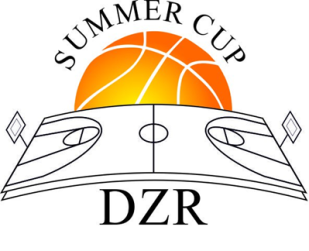 ФЕДЕРАЦИЯ БАСКЕТБОЛА ГОРОДА ДЗЕРЖИНСКИЙ                                              ТЕХНИЧЕСКАЯ ЗАЯВКАНомер игрокаНомер игрокаФамилия, имя игрокаЦвет формыЦвет формыФамилия, имя игрокаФамилия, имя игрокаОтметить капитана команды (кап.)Отметить капитана команды (кап.)Отметить капитана команды (кап.)ТренерТренерПомощник тренераПомощник тренераСопровождающийСопровождающийСопровождающийСопровождающий